              POLINAIDUPOLINAIDU.365965@2freemail.com                               
To Working in a Challenging Environment that  would utilize my over all abilities , and knowledge skills help my career growth in prosperous manner.Diploma in hotel management in AIM COLLEGE  (2014-15)   Vishakhapatnam.Intermediate (+2) from Board of Intermediate Andhra Pradesh, India, ( 2012-2014)S.S.C. or 10th by Board of Secondary School of Education Andhra Pradesh,( 2012)April 2015 to Febraury 2017 working As a waiter at FOUR POINTS HOTEL Visakhapatnam, India.RESPONSIBILITIES:Greets guests and presents them with the menu.Informs guests about the special items for the day and menu changes if any.Suggest food and beverages to the guest and also try to upsell.Performing basic cleaning tasks as needed or directed by supervisor. Filling in for absent staff as needed.Communicate to the guest and provide assistance with their queries.Maintaining proper dining experience, delivering items, fulfilling customer needs, offering Desserts and drinks, removing courses, replenishing utensils, refilling glasses.Learning new activitiesInternet SavvyGood command in English communication skillsInternet explorerStrong analytical, problem solving, organizational abilityDate Of Birth                                      :          11-04-1997Gender					:	MaleMarital status				:	SingleResidency				:	Dubai.Nationality				:	Indian.	Languages known			:	English, Hindi & Telugu.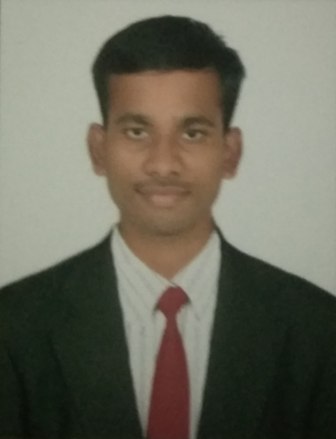 Job Safety Training Make It Right Guest ServiceBasic Safety Training Monthly Hazard Critical Control Point (HCCP) TrainingRisk Assessment TrainingEnthusiasmSelf motivation, capable to work in fast paced environment under pressureAbility to develop, propose and implement strategies and plans.Quick Learner